Муниципальное бюджетное общеобразовательное учреждение«Степановская средняя общеобразовательная школа»Верхнекетского района, Томской области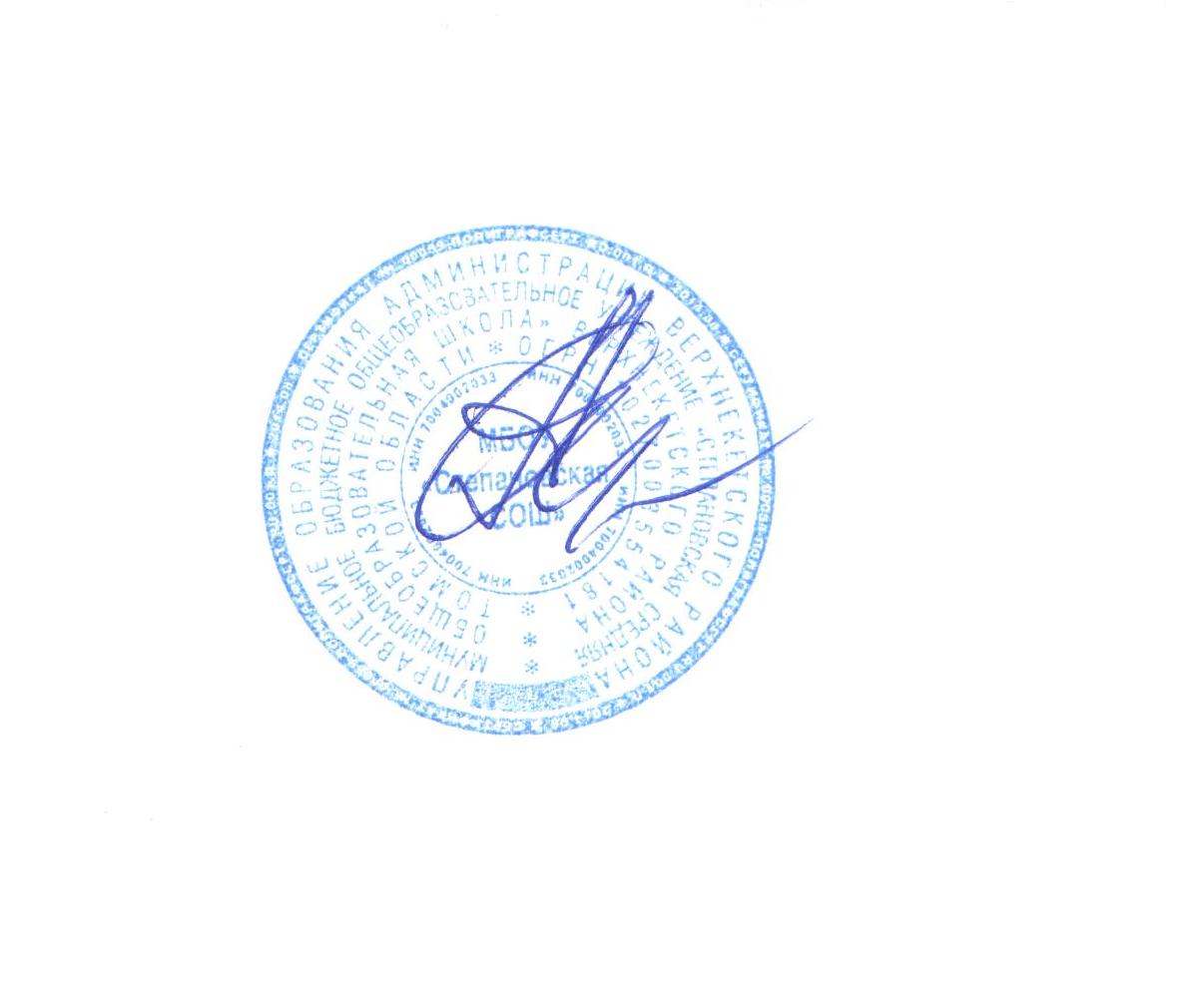 УТВЕРЖДАЮдиректор МБОУ«Степановская средняяобщеобразовательная школа»___________	А.А. АндреевПриказ № 107 от 29.09.2017г.Рабочая программа по биологии 11 класс                                                                                                     Составитель:                                                                            учитель биологии                                                                            Братына Т.Л.2017-2018Пояснительная запискаРабочая программа по биологии для 11 класса составлена на основе следующих нормативно-правовых документов.Федеральный государственный стандарт основного общего образования, утверждён приказом Министерства образования и науки Российской Федерации от 17 декабря 2010 г. № 1897. Новые стандарты утверждены 8.06.2012гПриказ Минобрнауки России от 17 декабря 2010 года № 1897Обязательный минимум содержания основного общего образования по предмету (Приказ МО Российской федерации № 1276).Закон Российской Федерации «Об образовании».Федеральный перечень учебников, рекомендованных (допущенных) к использованию в образовательном процессе в образовательных учреждениях, реализующих образовательные программы общего образования и имеющих государственную аккредитацию на 2017/2018 учебный год.Учебный план  МБОУ «Степановская СОШ» на 2017/18 учебный год.Рабочая программа И.Н. Пономаревой/ авт.-сост.: И.П. Чередниченко, М.В. Оданович. – М.: Глобус, 2008.  Цели программы:•	социализация обучаемых — вхождение в мир культуры и социальных отношений, обеспечивающая включение учащихся в ту или иную группу или общность — носителя её норм, ценностей, ориентаций, осваиваемых в процессе знакомства с миром живой природы;•	приобщение к познавательной культуре как системе познавательных (научных) ценностей, накопленных обществом в сфере биологической науки. Помимо этого, биологическое образование призвано обеспечить:•	ориентацию в системе моральных норм и ценностей, формирование бережного отношения к живой природе;•	развитие познавательных мотивов, направленных на получение знаний о живой природе; познавательных качеств личности, связанных с овладением методами изучения природы, формированием интеллектуальных и практических умений;•	овладение ключевыми компетентностями: учебно-познавательной, информационной, ценностно-смысловой, коммуникативной;•	формирование у обучающихся познавательной культуры, осваиваемой в процессе познавательной деятельности, и эстетической культуры как способности эмоционально-ценностного отношения к объектам живой природы.Общая характеристика предмета курса.Программа отражает идеи и положения Концепции духовно- нравственного развития и воспитания личности гражданина России, программы формирования универсальных учебных действий (УУД), составляющих основу для саморазвития и непрерывного образования, выработки коммуникативных качеств, целостности общекультурного, личностного и познавательного развития учащихся.	Программа предполагает возможность реализации в педагогическом процессе актуальных в настоящее время компетентностного, личностно-ориентированного, деятельностного подходов. В  основе программы лежит знание-центричный подход, в соответствии с которым обучающиеся должны освоить знания и умения, составляющие достаточную базу для продолжения образования в вузе, обеспечивающие культуру поведения на природе, проведения и оформления биологических исследований, значимых для будущего биолога, формирование современной научной картины мира. Принципы отбора основного и дополнительного содержания связаны с преемственностью целей образования на различных ступенях и уровнях обучения, логикой внутрипредметных связей, а также с возрастными особенностями развития учащихся.Учащиеся получают общие представления о  структуре биологической науки, ее истории и методах исследования, нравственных нормах и принципах отношения к природе. Рабочая программа для 11-го класса сохраняет все разделы и темы, изучаемые на ступенях среднего и полного образования. Они узнают о практическом значении биологических знаний как научной основы  медицины и здравоохранения, биотехнологии и отраслей производства, основанных на использовании биологических систем, сформирует представление о причинах возникновения современной картины мира, этапах эволюции, строении живых организмов, механизмах наследования; изучение биологии позволит выявить механизмы охраны окружающей среды, развить экологическую грамотность. Приоритетами для учебного предмета «Биология» на ступени среднего образования являются: сравнение объектов, анализ, оценка, решение задач, самостоятельный поиск информации.Программа предназначена для подробного изучения общих биологических законов. Она дает возможность проводить практические работы, а также предусматривает работу с информационными источниками. Все это дает возможность направленно воздействовать на личность учащегося: тренировать память, развивать наблюдательность, мышление, обучать приемам самостоятельной учебной деятельности, способствовать развитию любознательности и интереса к предмету. Система уроков сориентирована не столько на передачу «готовых знаний», сколько на формирование активной личности, мотивированной к самообразованию, обладающей достаточными навыками и психологическими установками к самостоятельному поиску, отбору, анализу и использованию информации.	Для реализации программы используется учебник: А.А. Каменский, Е.А. Криксунов, В.В. Пасечник «Общая биология», 10-11 классов учебник. – М.: Дрофа, 2013.Описание места учебного предмета, курса в учебном плане.	На курс биологии в школе отводится 204 часа, из них в 11классе 34 часа (1 час в неделю) из них 1 час резервного времени. Данный курс является неотъемлемой частью изучения живой природы, биологических законов по которым живет человек.	Требования к образовательным результатам для учащихся 11 классов.Личностные:•	Осознавать единство и целостность окружающего мира, возможности его познания на основе достижений науки;•	Постепенно выстраивать собственное целостное мировоззрение;•	Осознавать готовность и потребность к самообразованию, в том числе и в рамках самостоятельной деятельности вне школы;•	Оценивать жизненные ситуации с точки зрения безопасного образа жизни и сохранения здоровья;•	Оценивать экологический риск взаимоотношений человека и природы;•	Формировать экологическое мышление, умение оценивать свою деятельность и поступки других людей с точки зрения сохранения окружающей среды – гаранта жизни и благополучия людей на Земле;Необходимости ведения ЗОЖ.Метапредметные – это формирование универсальных учебных действий (УУД).Регулятивные УУД:•	умение самостоятельно определять  цели своего обучения, обнаруживать и формулировать учебную проблему, ставить новые задачи в учебе и в познавательной деятельности, развивать мотивы и интересы  познавательной деятельности,;•	овладеть исследовательской и проектной деятельностью; научиться видеть проблемы, выдвигать версии решения проблемы, видеть конечный результат, выбирать из предложенных и искать самостоятельно средства достижения цели;•	составлять план решения проблемы (выполнение проекта);•	работая по плану, сверять свои действия с целью и , при необходимости, исправлять ошибки самостоятельно;•	уметь работать с разными источниками биологической информации: находить биологическую информацию  в различных источниках, анализировать и оценивать информацию.Познавательные УУД:•	анализировать, сравнивать, классифицировать и обобщать факты и явления. Выявлять причины и следствия простых явлений;•	строить логическое рассуждение, включающее установление причинно-следственных связей;•	умение создавать, применять и преобразовывать знаки и символы, модели и схемы, преобразуя информацию из одного вида в другой,  для решения учебных и познавательных задач;•	вычитывать все уровни информации;•	умение использовать речевые средства для дискуссии, сравнивать разные точки зрения, отстаивать свою точку зренияКоммуникативные УУД:•	умение организовывать учебное сотрудничество и совместную деятельность с учителем и сверстниками; работать индивидуально и в группе, находить общее решение;•	формировать  и развивать компетентность в в области использования ИКТ.Предметные: иметь представление о законах, способствующих появлению многообразия живых организмов на нашей планете, механизмах эволюционного процесса, развития жизни на Земле, этапах происхождения человека. Знать, структуру и развитие экосистем, иметь понятие о биосфере.уметь находить и использовать информацию о современных исследованиях в различных областях биологии,  использовать биологические знания для объяснения процессов и явлений живой природы и жизнедеятельности собственного организма,  оценивать последствия своей деятельности по отношению к природной среде, собственному организму и здоровью других, работать с микроскопом, определителями, решать задачи по темам «механизмы эволюционного процесса», «Экология»; владеть навыками работы с источниками дополнительной информации, биологическими объектами (правильно делать срезы, готовить микропрепараты), оформления ответов в соответствии с требованиями ЕГЭ.Содержание  курса.Тема 1 Основы учения об эволюции.  Знакомство с основными идеями развития жизни на Земле, постулатами Эволюционной теории Ч. Дарвина. Знакомство с основными факторами эволюционного процесса и механизмами их работы.Тема 2.   Основы селекции и биотехнологии. Знакомство с этапами развития селекции. Методами селекции. Биотехнология.Тема 3.  Антропогенез.Систематическое положение человека. Основные стадии антропогенеза. Роль биологических и социальных факторов в эволюции человека. Человеческие расы и их происхождение. Тема 4 Экосистемы. Биосфера. Охрана биосферы. Знакомство с предметом и задачами экологии, структурой, свойствами и сменой экосистем. Агроценозы – экосистемы, созданные человеком.  Сформировать понятие о Биосфере. Знакомство со структурой, составом, функциями биосферы. Иметь представление о круговороте химических веществ в биосфере и глобальных экологических проблемахМатериально-техническое обеспечение учебного процесса.Материально-техническое оснащение кабинета биологии необходимо для организации процесса обучения в целях реализации требований ФГОС о достижении результатов освоения основной образовательной программы. В кабинете биологии осуществляются как урочная, так и внеурочная формы учебно-воспитательной деятельности с учащимися. Оснащение в целом соответствует Перечню оборудования кабинета биологии, включает различные типы средств обучения. Имеется учебно-практическое и учебно-лабораторное оборудование, в том числе комплект натуральных объектов, модели, приборы и инструменты для проведения демонстраций и практических занятий, демонстрационные таблицы, экскурсионное оборудование. В комплект технических и информационно-коммуникативных средств обучения входят: компьютер, ноутбуки (4 шт.) мультимедиароектор, интерактивная доска, коллекция медиаресурсов, электронные приложения к учебникам, обучающие программы, выход в Интернет, цифровые микроскопы.  Комплекты печатных демонстрационных пособий (таблицы, транспаранты, портреты выдающихся учёных-биологов. Картотека с заданиями для индивидуального обучения, организации самостоятельных работ обучающихся, проведения контрольных работ.Литература:	Боген Г. Современная биология – М.: Мир, 1970;3 . Подготовка к ЕГЭ по биологии 2008,2009,2010,2011 годов;. Экология: учеб. Для биол. и мед. Вузов / И.А. Шилов – М.: Высш. школа, 2000.Физикон, 2014; Интернет-ресурсы: http://school-collection.edu.ru/http://www.fcior.edu.ru/Критерии оценивания Отметка "5" ставится в случае: •	Знания, понимания, глубины усвоения обучающимся всего объёма программного материала. •	Умения выделять главные положения в изученном материале, на основании фактов и примеров обобщать, делать выводы, устанавливать межпредметные и внутрипредметные связи, творчески применяет полученные знания в незнакомой ситуации.•	Отсутствие ошибок и недочётов при воспроизведении изученного материала, при устных ответах устранение отдельных неточностей с помощью дополнительных вопросов учителя, соблюдение культуры устной речи. Отметка "4":•	Знание всего изученного программного материала. •	Умений выделять главные положения в изученном материале, на основании фактов и примеров обобщать, делать выводы, устанавливать внутрипредметные связи, применять полученные знания на практике. •	Незначительные (негрубые) ошибки и недочёты при воспроизведении изученного материала, соблюдение основных правил культуры устной речи. Отметка "3" (уровень представлений, сочетающихся с элементами научных понятий): •	Знание и усвоение материала на уровне минимальных требований программы, затруднение при самостоятельном воспроизведении, необходимость незначительной помощи преподавателя. •	Умение работать на уровне воспроизведения, затруднения при ответах на видоизменённые вопросы.•	 Наличие грубой ошибки, нескольких негрубых при воспроизведении изученного материала, незначительное несоблюдение основных правил культуры устной речи.Отметка "2": •	Знание и усвоение материала на уровне ниже минимальных требований программы, отдельные представления об изученном материале. •	Отсутствие умений работать на уровне воспроизведения, затруднения при ответах на стандартные вопросы. Наличие нескольких грубых ошибок, большого числа негрубых при воспроизведении изученного материала, значительное несоблюдение основных правил культуры устной речи.Планируемые результаты изучения курса биологии:освоить знания  о разнообразии живых организмов, механизмах их появления на Земле, особенностях их физиологии; особенностях протекания процессов обмена в клетке;  экологических взаимоотношений в природе.овладеть умениями  характеризовать современные открытия в области биологии; самостоятельно проводить биологические исследования: ( наблюдения,   эксперимент); составление  таблиц, схем процессов, решение задач а также опыта работы с дополнительной литературой.развивать познавательный интерес, интеллектуальные и творческие способности, логическое мышление при решении биологических задач.воспитать убежденность в возможности познания закономерностей живой природы, необходимости бережного отношения к ней, соблюдение этических норм при проведении биологических экспериментов,  стремления к  ведению здорового образа жизни;  развитие экологической культуры.использовать приобретенные знания и умения в повседневной жизни для оценки последствий своей деятельности по отношению к окружающей среде, здоровью других людей, своему здоровью.Система планируемых результатов: личностных, метапредметных и предметных, -  в соответствии с требованиями стандарта представляет комплекс взаимосвязанных учебно-познавательных и учебно-практических задач,  выполнение которых,  требует от обучающихся овладения системой учебных действий и опорным учебным материалом. В структуре планируемых результатов выделяются:  ведущие цели и основные ожидаемые результаты основного общего образования, отражающие такие общие цели, как формирование ценностно-смысловых установок, развитие интереса; целенаправленное формирование и развитие познавательных потребностей и способностей,  обучающихся средствами предметов;  планируемые результаты освоения учебных и междисциплинарных программ, включающих примерные учебно-познавательные и учебно-практические задач  в блоках «Выпускник научится» и «Выпускник получит возможность научиться».Для отслеживания динамики результативности учащихся применяются различные формы контроля:Календарно-тематический план.Выпускник научится:Выпускник получит возможность научитьсяХарактеризовать особенности строения и процессов жизнедеятельности биологических объектов (клеток, систем органов), законы развития жизни, их практическую значимость;  применять методы биологической науки для изучения клеток и тканей: проводить наблюдения за живыми организмами, ставить несложные биологические эксперименты и объяснять их результаты, описывать  биологические объекты и процессы;  использовать составляющие исследовательской и проектной деятельности, сравнивать, выявлять взаимосвязи);  ориентироваться в системе познавательных ценностей: оценивать информацию, получаемую из разных источников;  последствия деятельности человека в природе.Соблюдать правила работы в кабинете биологии, с биологическими приборами и инструментами;   ориентироваться в системе моральных норм и ценностей по отношению к своему здоровью и окружающих людей (признание высокой ценности жизни во всех её проявлениях, экологическое сознание, эмоционально-ценностное отношение к объектам живой природы);  находить информацию в научно-популярной литературе, биологических словарях и справочниках, анализировать, оценивать её и переводить из од ной формы в другую;  выбирать целевые и смысловые установки в своих действиях и поступках по отношению к живой природе.вид контроляколичество часов (работ)Контрольная работа 2№              Раздел , темы уроковК-во часовТип урокаТребования к уровню подготовкиВид контроляД/зДата планируемаяДата факт.ПримечанияI.Основы учения об эволюции (15Личностные. Сформировать познавательные интересы, стремление к самообразованию.Предметные.Знать основные идеи развития жизни на Земле, постулаты Эволюционной теории Ч. Дарвина. Знать основные факторы эволюционного процесса и механизмы их работыКоммуникативныеУметь организовывать сотрудничество и совместную деятельность с учителем и одноклассниками1.Развитие эволюционного учения Ч. Дарвина1Комбинир. урокП.342Доказательства эволюции1Комбинир. урокП.353Вид, его критерии	1Комбин.П.364Популяция – единица эволюции	1Комбин.П.375Изменчивость – фактор эволюции1Комбин.П.436Борьба за существование и ее формы1Комбин.П.43	7Естественный отбор и его формы1Комбин.П.448Дрейф генов1П. 459Изоляция – фактор эволюции1Комбин.П. 4610Видообразование1Комбин.П.4711Макроэволюция1Комбин.П.4812Приспособленность – результат эволюции1Комбин.П.4913Главные направления эволюции1Комбин.П.5014Обобщение по теме «Основы учения об эволюции»1Урок обобш.15Контрольная работа по теме «Основы учения об эволюции»1Урок контроляII.Основы селекции и биотехнология5Личностные. Сформировать познавательные интересы, стремление к самообразованию.Предметные.Знать основы селекции, методы ведения селекционной работы, клонирование, использование мутагенеза в селекции бактерийКоммуникативныеУметь организовывать сотрудничество и совместную деятельность с учителем и одноклассникамиУметь согласовывать позиции, аргументировать и отстаивать свое мнениеУметь находить компромиссы при работе в группахРегулятивные. Уметь самостоятельно определять цели и разрабатывать пути их достиженияРазвивать компетентности при работе с источниками информации1Этапы развития селекции.1Комбин.П. 532Методы селекции1Комбин.П.543Селекция растений	1Комбин.П. 554Селекция животных	1Комбин.П.555Современные методы селекции. Биотехнология1Комбин.П.56IIIАнтропогенез5Личностные. Сформировать познавательные интересы, стремление к самообразованию.Предметные.Знать основные этапы происхождения человека, роль биологических и социальных факторов в становлении человека разумногоКоммуникативныеУметь организовывать сотрудничество и совместную деятельность с учителем и одноклассникамиУметь согласовывать позиции, аргументировать и отстаивать свое мнениеУметь находить компромиссы при работе в группахРегулятивные. Уметь самостоятельно определять цели и разрабатывать пути их достижения.  Развивать компетентности при работе с источниками информации1Положение человека в системе животного мира1КомбинП.572Основные стадии антропогенеза1КомбинП.583Движущие силы антропогенеза1КомбинП.594Прародина человека1КомбинП.605Расы и их происхождение1Комбин.П.61YI.Экосистемы9Личностные. Сформировать познавательные интересы, стремление к самообразованию.Предметные.Знать предмет и задачи экологии, структуру, свойства и смену экосистем. Агроценозы – экосистемы, созданные человеком.  Знать, что такое биосфера, ее границы, состав, функции. Иметь представление о круговороте химических веществ в биосфере. Представлять масштаб угрозы от глобальных экологических проблем. КоммуникативныеУметь организовывать сотрудничество и совместную деятельность с учителем и одноклассникамиУметь согласовывать позиции, аргументировать и отстаивать свое мнениеУметь находить компромиссы при работе в группахРегулятивные. Уметь самостоятельно определять цели и разрабатывать пути их достиженияРазвивать компетентности при работе с источниками информации1Предмет экологии. Экологические факторы среды1Комбин.П.672Экосистемы. Структура экосистем1КомбинП.633Поток энергии и цепи питания1Комбин.П.644Свойства экосистем.  Смена экосистем1КомбинП.655Агроценозы1КомбинП.666Биосфера, ее границы и функции.1Комбин.П.677Круговорот веществ в биосфере. Глобальные программы1КомбинП.68,698Итоговый контрольная работа за курс «Биология 11 класс»1Урок контроля9Резерв1